Урок музыки ( в технологии СДО)Тема: Звучит нестареющий Моцарт!Класс: 2Тип урока: урок выведения новых понятий.Цели:I. Образовательно-развивающаяУсвоение (применение) нового понятия симфония. Применение опорных понятий опера, симфонический оркестр, инструменты симфонического оркестра, балет, жанр, композитор.1.3 Развитие познавательных учебных действий: подведение под понятие, выбор критериев для сравнения, сериации, классификации; анализ объектов с целью выделения признаков (существенных, несущественных);Развитие регулятивных УУД: контроль в форме сличения способа действия и его результата с заданным эталоном с целью обнаружения отклонений и отличий от эталона; оценка – выделение и осознание учащимися того, что уже усвоено и что еще подлежит усвоению; осознание качества и уровня усвоения.Развитие коммуникативных УУД: умение слушать и вступать в диалог, участвовать в коллективном обсуждении проблем; умение с достаточной полнотой и точностью выражать свои мысли в соответствии с задачами и условиями коммуникации.II. ВоспитательнаяФормирование у обучающихся мировоззрения на основе философских категорий: общее – особенное –единичное.Развитие чувства прекрасного через произведения В.А.Моцарта.Заявка на оценку:«5» - 17 б и более«4» - 14 – 16 баллов«3» - 10 – 13 баллов Оборудование: презентация по теме урока, видео-фрагмент «Маленький Моцарт»; карточки с заданиями, портрет композитора.План-конспект урока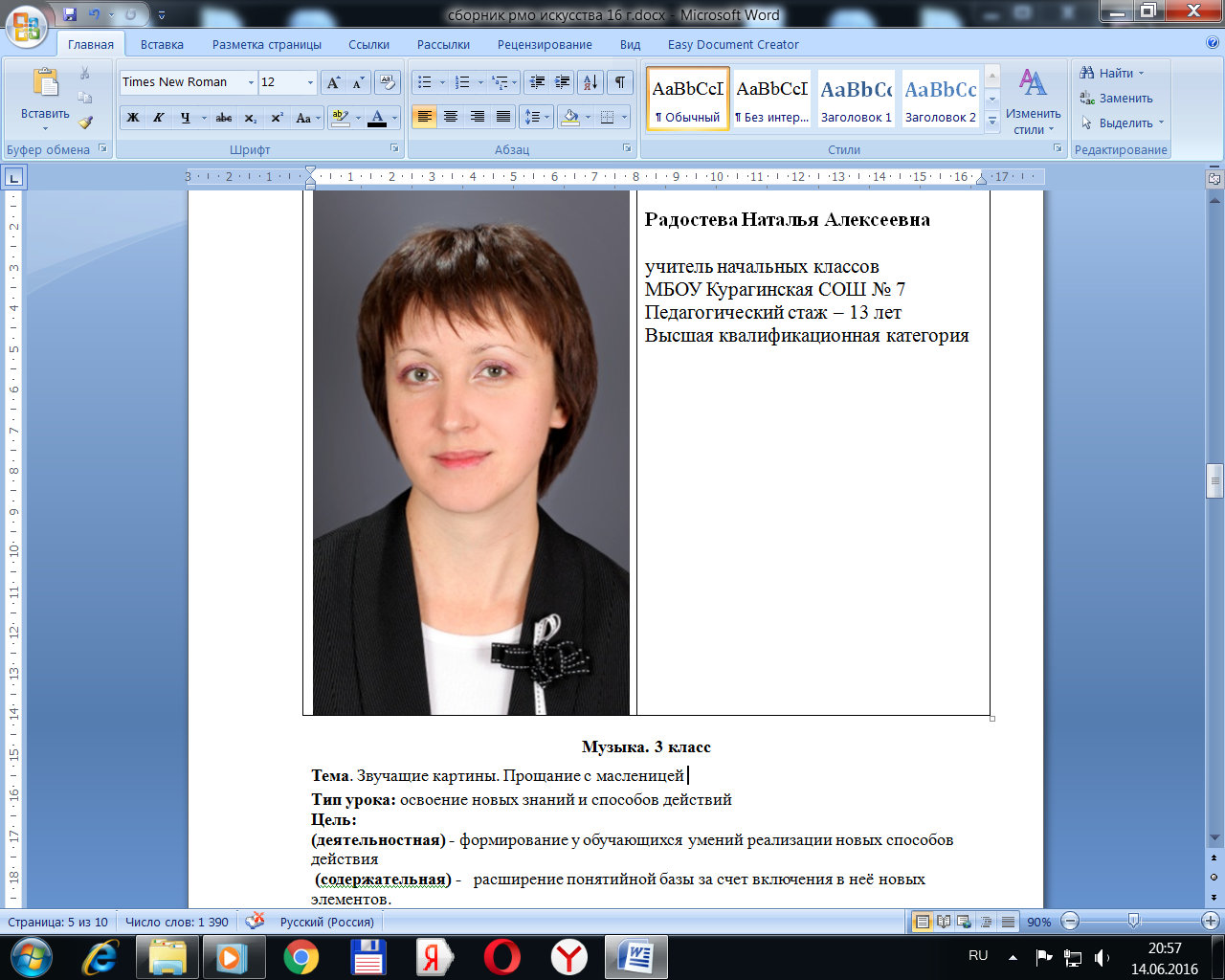 Радостева Наталья Алексеевнаучитель начальных классов МБОУ Курагинская СОШ № 7Педагогический стаж – 14 летВысшая квалификационная категорияСтруктурный компонент урокаДеятельность учителяВремя, баллДеятельность обучающегося1. Мотивация к учебной деятельности. Организационный моментЗвучит «Маленькая ночная серенада» В.А.МоцартаПодберите подходящее слово-ассоциацию к прослушанному фрагментуПоднимите руку, кто хочет провести урок с тем настроением, которое отметил?Спланируйте, какую оценку вы хотите получить на уроке. Поставьте на полях.Заявка на оценку«5» - 17 б и более«4» - 14 – 16 баллов«3» - 10 – 13 баллов 2 мин.Обучающиеся выбирают из предложенного списка ассоциацию,  и записывают цифру в тетради.Выбор экспертов (карта активности по рядам)Самооценка обучающихся2. Актуализация опорных знаний и способов действий. Выявление проблемыНа доске понятияИ.С.Бах, В.А.Моцарт, П.И.Чайковский, Л.в.БетховенОбобщите слова до ближайшего родового понятия Найдите и запишите лишнее слово.Кто указал так же – поставьте себе 1 балл- Что общего у оставшихся композиторов? С творчеством какого композитора мы еще не знакомы?Попробуйте сформулировать тему урока4 мин1 б.1 балл1 б.Все фамилии – это композиторы А) Индивидуальный трудЛишним является П.И.Чайковский, так как это русский композитор, а остальные композиторы зарубежные.Б) Самопроверка по образцу и самооценкаОни все являются европейскими композиторами, говорили на немецком языке.Мы не знакомы с творчеством В.А.Моцарта.Мы будем говорить о творчестве В.А.Моцарта.3. Построение проекта выхода из затрудненияЧто мы должны сделать на уроке, чтобы узнать об этом композиторе?Знакомство с биографиейПрослушивание фрагментов произведенияПроверка знанийПо 1 б. за каждое пред-поло-жениеМы должны познакомиться с его биографией и творчеством.Мы должны прослушать его произведения (некоторые)Проверить в конце урока, как усвоили материал4. Работа по предложенному плануСейчас я расскажу вам об этом композиторе, а вы постарайтесь запомнить как называли Моцарта родители, игрой на каких музыкальных инструментах он владел. Композитору при рождении дали  очень длинное имя - Иога́нн Хризосто́м Во́льфганг Теофи́л Мо́царт, но домашние называли его Амадей.Амадей Моцарт родился в Австрии в небольшом городе Зальцбург в семье композитора и скрипача Леопольда Моцарта. С ранних лет мальчик проявлял уникальные музыкальные способности: в 3 года он уже садился за клавесин и учился подбирать мелодии, а в 5 лет написал свое первое музыкальное произведение. Моцарт прекрасно играл на скрипке.У Амадея была старшая сестра Наннерль, которая тоже обладала музыкальным талантом. Вместе с сестрой и отцом Амадей объехал всю Европу, давая уникальные концерты.Моцарт играл с закрытыми глазами, повторял по памяти только что услышанный музыкальный фрагмент, создавал вариации, т.е. новые варианты известных произведений.Фронтальная работа - Как его звали все домашние? - На каких инструментах умел играть В.А.Моцарт?- Как вы думаете, на какой инструмент похож клавесин?(видео-демонстрация игры на клавесине)После, будучи уже взрослым композитором он написал произведение, которое назвал «Симфония № 40»Что такое симфония? Какой оркестр будет исполнять симфонию?Задание: рассмотри названия музыкальных инструментов, выдели в каждом ряду лишнее понятие. Скрипка, альт, трубаТуба, гобой, виолончельРояль, скрипка, трубаДеревянные духовые инструменты, струнные инструменты, медные духовые инструментыТарелки, литавры, тромбонФлейта, фагот, валторнаЧто общего у этих понятий? Прослушивание фрагмента «Симфонии № 40»Дайте характеристику прослушанному фрагменту. Какая это мелодия? Подберите слова-ассоциацииЧто интересного вы заметили? Почему получились разные ответы?Кто сможет дополнить понятие симфония?Прослушаем еще раз и попробуем эти настроения уловить.Определим вместе, какие понятия больше подходят к характеристике этого произведения? Сколько понятий мы должны выбрать? (мы должны выбрать 2 понятия)Какими они должны быть? (они должны быть противоположными)Кто отметил одну из характеристик,  ставит 1 балл, кто 2 – 2 баллаЗа каж-дый вари-ант ответа 1 б.2 балла1 б.12 баллов2 б.2 баллаВ.А.Моцарта в детстве называли просто – Амадей.В.А.Моцарт умел играть на клавесине и скрипкеСимфония – это музыкальное произведение для оркестраСимфонию будет исполнять симфонический оркестрА) Индивидуальный трудБ) Простая кооперация: обсудить в группах (по 4 человека), каждой группе – по строке.В) Сложная кооперация – выступление групп. Возражения, дополнения. Обсуждение ошибок. 1) Лишнее понятие – труба, потому что это духовой инструмента, а скрипка и альт – струнные инструменты.2) Лишнее понятие – виолончель, потому что это струнный инструмент, а гобой и туба – духовые инструменты.3) Лишнее понятие – это рояль, потому что скрипка и труба являются обязательными инструментами симфонического оркестра, а рояль – необязательным.4) Лишним понятием являются струнные инструменты, потому что оставшиеся можно объединить в группу духовых инструментов.5) Лишним понятием является тромбон, потому что это духовой инструмент, а тарелки и литавры – ударными инструментами6) Лишним является понятие валторна, потому что это медный духовой инструмент, а флейта и фагот – деревянными духовыми инструментами. Все эти понятия – инструменты симфонического оркестраА) Индивидуальный трудЭта музыкальная композиция по характеру – легкая, торжественная, напевная.Музыка постоянно меняется: то она легкая и спокойная, то энергичная и торжественная.Симфония – это музыкальное произведение для оркестра, в котором чередуются противоположные настроения.«Симфония № 40» - звучит взволнованно и легко; энергично и спокойно.Б) Самопроверка и самооценка выполнения задания5. Физминутка Немного отдохнем.В.А.Моцарт не только прекрасно играл на музыкальных инструментах, но и пел.Попоем и мы.Вокальная распевка(и), (о), (ду), (тит), (ни)Послушайте фрагмент колыбельной, которую написал В.А.Моцарт, я уверена, что она вам знакома.Попробуйте прочувствовать эту мелодию.Задание: пропеть мелодиюПропевание со словамиСпи, моя радость, усни!
В доме погасли огни;
Пчелки затихли в саду,
Рыбки уснули в пруду,
Месяц на небе блестит,
Месяц в окошко глядит...
Глазки скорее сомкни,
Спи, моя радость, усни!
Усни, усни!Обучающиеся пропевают заданные элементы.Интонирование Пропевание мелодииПропевание песни  6. Продолжение работы по предложенному плануЧтобы мы с вами на самом деле не уснули, прослушаем следующее произведение В.А.Моцарта. Прослушивание фрагмента оперы «Свадьба Фигаро»Что вы сейчас прослушали? Назовите музыкальный жанр Установите соответствие между понятиями и их характеристикамиРассмотрим структуру понятия на примере понятия опера. Опера – жанр, в котором соединяется речь и музыка.Жанр – родовой признак – он объединяет, а соединение музыки и речи – это видовой признаков, который отличает оперу от других жанров.Аналогично выделите родовой и видовой признаки в понятии симфония и балет. Произведение, которое вы сейчас прослушали  называется «Свадьба Фигаро». Фигаро – это хитрый слуга.Повторное прослушивание.Какие слова –характеристики подходят к данному произведению – запишите. 3 балла2 баллаМы прослушали оперуА) Индивидуальный трудБ) Фронтальная проверкаВ) Самопроверка и самооценка выполнения заданияА) Индивидуальный трудБ) Самопроверка и самооценка выполнения заданияК данному произведению подходят характеристики – энергично, радостно.7. Рефлексия деятельностиА) Домашнее заданиеДома нарисуйте любой инструменты симфонического оркестра6. Рефлексия учебной деятельности Б) Итог урокаПодведем итог урокаЯ буду включать музыкальную композицию, а вы вспомните её название1.23.4. Рондо в турецком стилеС этим жанром музыкального произведения мы познакомимся на следующем урокеКакую характеристику музыке Моцарта вы бы дали?Поднимите руки, у кого оценка совпала в начале урока и в конце?У кого оценка в конце урока выше? Ниже?Выслушиваем экспертов.Кто был самым активным на ряду?У кого урок прошел в том настроении, как было задумано в начале урока? Назовите это тайное слово. По 1 б. за ответ1 б. за ответ2 б. экспертуФронтальная работаСоната № 40»КолыбельнаяОпера «Свадьба Фигаро»Мы её не знаемМузыка В.А.Моцарта  очень разная:  веселая и грустная, и быстрая и медленная, именно поэтому Моцарт интересен для слушателей даже сейчас, он не стареет. 